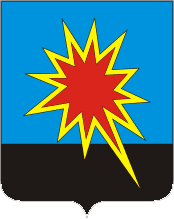 РОССИЙСКАЯ ФЕДЕРАЦИЯКЕМЕРОВСКАЯ ОБЛАСТЬКАЛТАНСКИЙ ГОРОДСКОЙ ОКРУГАДМИНИСТРАЦИЯ КАЛТАНСКОГО ГОРОДСКОГО ОКРУГАПОСТАНОВЛЕНИЕот 10.06.2013 г         № 194-пО внесении дополнений в постановление №24-п от 17.02.2012г.«Об определении видов обязательных работ и мест для отбыванияосужденными назначенных обязательных и исправительных работ»В целях создания условий для исполнения наказаний, предусмотренных ст.ст. 49,50 Уголовного Кодекса Российской Федерации, по согласованию с Филиалом по г. Калтану ФКУ УИИ ГУФСИН России по Кемеровской области для лиц, осужденных к обязательным и исправительных работам и проживающим на территории Калтанского городского округа :1.	Дополнить, включив в перечень предприятий для отбывания наказания в виде исправительных работ :Муниципальное унитарное предприятие «Муниципальная специализированная похоронная служба»ООО «Вертикаль»2.	Дополнить, включив в перечень предприятий для отбывания наказания в виде обязательных работ :-	Калтанский районный суд3.	Исключить из перечня предприятий для отбывания наказания в виде исправительных и обязательных работ:-	ООО "Мастер-Сервис»4.	Контроль за выполнением данного t постановления возложить на первого заместителя главы Калтанского городского округа К.А. Шертухова и заместителя главы Калтанского городского округа В.В. Майер.Глава Калтанского		                                            И.Ф. Голдинов